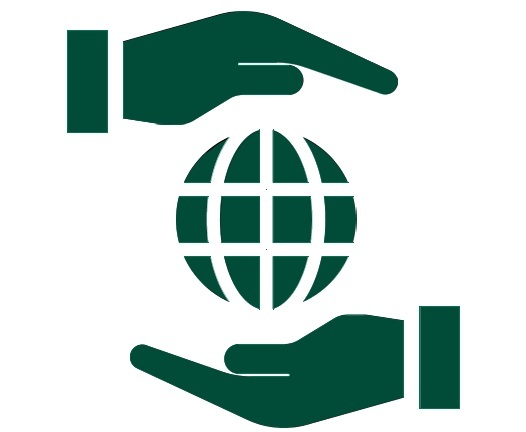        Автономная некоммерческая организация  дополнительного профессионального образования  «Межрегиональный институт подготовки кадров»АНО ДПО «МИПК»ИНН 1001339937 КПП 100101001Юридический адрес:185032, г.   Петрозаводск, ул. Революционная, д.21Фактический адрес: 185035, г.     Петрозаводск, ул. Герцена, д.31В-2р/с 40703810502250000006 в Филиал        Северо-западный ПАО БАНК «ФК ОТКРЫТИЕ»к/с 30101810540300000795БИК 044030795Отчет о результатах самообследованияАНО ДПО «МИПК»1. Общая характеристика организации:1.1. Юридический адрес: 185032, г. Петрозаводск, ул. Революционная, д.211.2. Телефон: (8142) 44-54-54Официальный сайт организации: www.anomipk.ru1.3. Режим работы: понедельник – пятница – с 9.00 до 17.00 час.1.4. Адреса осуществления образовательной деятельности:185035, г. Петрозаводск, ул. Герцена, д.31В-21.5. Обособленные структурные подразделения (филиалы) – нет.1.6.      Учредители: Кочетов Илья Сергеевич Кочетова Евгения Сергеевна Ефимов Артём Михайлович1.7.      Директор: Кочетов Илья Сергеевич1.8. Устав Автономной некоммерческой организации дополнительного профессионального образования «Межрегиональный институт подготовки кадров». Зарегистрирован Управлением Министерства Юстиции РФ по Республике Карелия 19.02.2019 г.1.9. Наличие свидетельств, лицензий:            - Лицензия на право ведения образовательной деятельности – регистр. № 3107 от 19.06.2019 г., серия 10Л01, №0007706, выданная Министерством образования Республики Карелия. Срок действия – бессрочная;            - Свидетельство о государственной регистрации некоммерческой организации – внесена запись в ЕГРЮЛ 22 февраля 2019 г. за основным регистрационным номером 1191001002576 Управлением Министерства Юстиции РФ по Республике Карелия;            - Свидетельство о постановке на учет организации в налоговом органе по месту ее нахождения: поставлена на учет 22 февраля 2019 г. ИНН 1001339937   КПП 100101001.2. Организация учебного процесса.2.1. Осуществление образовательной деятельности по следующим образовательным программам:-программа профессионального обучения «Стропальщик»;-программа повышения квалификации «Безопасность строительства. Организация строительства, реконструкции и капитального ремонта».2.2. Локальные акты, регламентирующие деятельность образовательной организации:            - приказы и распоряжения;            - правила внутреннего распорядка;            - Положение о приеме, обучении, выпуске и отчислении обучающихся;            - Положение о промежуточной и итоговой аттестации обучающихся;- Образовательные программы;            - инструкции по правилам техники безопасности, пожарной безопасности;             - расписания и графики учебных занятий, методические рекомендации, журналы учета занятий, и проч.3. Условия организации образовательного процесса.3.1. Материально-техническое обеспечение образовательной деятельности:Кадровое обеспечение образовательного процессаВыводы:Оценка системы управления организацииУправление образовательной организацией осуществляется в соответствии с законодательством Российской Федерации и Уставом АНО ДПО «МИПК».                Оценка организации учебного процессаОрганизация учебного процесса соответствует требованиям и методическим рекомендациям по организации образовательного процесса.Оценка качества кадрового обеспеченияПедагогические работники, реализующие образовательные программы, удовлетворяют квалификационным требованиям, указанным в квалификационных справочниках по соответствующим должностям.Оценка качества учебно-методического обеспеченияУчебно-методические материалы позволяют реализовать образовательные программы в полном объеме.1. Дополнительная профессиональная образовательная программа повышения квалификации БС-16 "Безопасность строительства. Организация строительства, реконструкции и капитального ремонта"Учебный кабинет №1                     Компьютер ПК DESKTOP-8I8UAMR, МФУ Canon pixma G2415-2 шт. справочно-правовые системы «М-пресс», Сведения о системе дистанционного обучения: Moodle 3.7.1, имя страницы в сети интернет: sdo.anomipk.ru, проектор acer, экран на штативе ТМ-80г.Петрозаводск, ул.Герцена, д.31В-2СубарендаДоговор субаренды №5СА от 10.01.2023г. (год)2.Основная программа профессионального обучения (профессиональная подготовка) «Стропальщик» Учебный кабинет №1                     Компьютер ПК DESKTOP-8I8UAMR, МФУ Canon pixma G2415-2 шт. справочно-правовые системы «М-пресс», Сведения о системе дистанционного обучения: Moodle 3.7.1, имя страницы в сети интернет: sdo.anomipk.ru, проектор acer, экран на штативе ТМ-80, плакатыг.Петрозаводск, ул.Герцена, д.31В-2СубарендаДоговор субаренды №5СА от 10.01.2023г. (год)3Дополнительная профессиональная программа профессиональной переподготовки "Строительство железных дорог, мостов и транспортных тоннелей. Управление техническим состоянием железнодорожного пути"Учебный кабинет №1                     Компьютер ПК DESKTOP-8I8UAMR, МФУ Canon pixma G2415-2 шт. справочно-правовые системы «М-пресс», Сведения о системе дистанционного обучения: Moodle 3.7.1, имя страницы в сети интернет: sdo.anomipk.ru, проектор acer, экран на штативе ТМ-80г.Петрозаводск, ул.Герцена, д.31В-2СубарендаДоговор субаренды №5СА от 10.01.2023г. (год)4Дополнительная профессиональная программа профессиональной переподготовки "Строительство железных дорог, путь и путевое хозяйство"Учебный кабинет №1                     Компьютер ПК DESKTOP-8I8UAMR, МФУ Canon pixma G2415-2 шт. справочно-правовые системы «М-пресс», Сведения о системе дистанционного обучения: Moodle 3.7.1, имя страницы в сети интернет: sdo.anomipk.ru, проектор acer, экран на штативе ТМ-80г.Петрозаводск, ул.Герцена, д.31В-2СубарендаДоговор субаренды №5СА от 10.01.2023г. (год)5.Дополнительная профессиональная программа профессиональной переподготовки "Электроснабжение железных дорог"Учебный кабинет №1                     Компьютер ПК DESKTOP-8I8UAMR, МФУ Canon pixma G2415-2 шт. справочно-правовые системы «М-пресс», Сведения о системе дистанционного обучения: Moodle 3.7.1, имя страницы в сети интернет: sdo.anomipk.ru, проектор acer, экран на штативе ТМ-80г.Петрозаводск, ул.Герцена, д.31В-2СубарендаДоговор субаренды №5СА от 10.01.2023г. (год)6.Дополнительная профессиональная программа профессиональной переподготовки "Техническое обслуживание и ремонт устройств железнодорожной автоматики"Учебный кабинет №1                     Компьютер ПК DESKTOP-8I8UAMR, МФУ Canon pixma G2415-2 шт. справочно-правовые системы «М-пресс», Сведения о системе дистанционного обучения: Moodle 3.7.1, имя страницы в сети интернет: sdo.anomipk.ru, проектор acer, экран на штативе ТМ-80г.Петрозаводск, ул.Герцена, д.31В-2СубарендаДоговор субарендыы №5СА от 10.01.2023г. (год)7.Дополнительная профессиональная программа профессиональной переподготовки "Системы обеспечения движения поездов (Автоматика и телемеханика на железнодорожном транспорте"Учебный кабинет №1                     Компьютер ПК DESKTOP-8I8UAMR, МФУ Canon pixma G2415-2 шт. справочно-правовые системы «М-пресс», Сведения о системе дистанционного обучения: Moodle 3.7.1, имя страницы в сети интернет: sdo.anomipk.ru, проектор acer, экран на штативе ТМ-80г.Петрозаводск, ул.Герцена, д.31В-2СубарендаДоговор субаренды №5СА от 10.01.2023г. (год)8.Дополнительная профессиональная программа профессиональной переподготовки "Подвижной состав железных дорог"Учебный кабинет №1                     Компьютер ПК DESKTOP-8I8UAMR, МФУ Canon pixma G2415-2 шт. справочно-правовые системы «М-пресс», Сведения о системе дистанционного обучения: Moodle 3.7.1, имя страницы в сети интернет: sdo.anomipk.ru, проектор acer, экран на штативе ТМ-80г.Петрозаводск, ул.Герцена, д.31В-2СубарендаДоговор субаренды №5СА от 10.01.2023г. (год)9.Дополнительная профессиональная программа профессиональной переподготовки "Техническое обслуживание и ремонт устройств железнодорожной автоматики"Учебный кабинет №1                     Компьютер ПК DESKTOP-8I8UAMR, МФУ Canon pixma G2415-2 шт. справочно-правовые системы «М-пресс», Сведения о системе дистанционного обучения: Moodle 3.7.1, имя страницы в сети интернет: sdo.anomipk.ru, проектор acer, экран на штативе ТМ-80г.Петрозаводск, ул.Герцена, д.31В-2СубарендаДоговор субарендыы №5СА от 10.01.2023г. (год)№ 
п/пХарактеристика педагогических работниковЧисло работников1Численность работников - всего5из них:1.1штатные работники21.3педагогические работники, работающие на условиях почасовой оплаты труда32Из общей численности работников2.2лица, имеющие среднее профессиональное образованиенет2.3лица, имеющие высшее профессиональное образование52.4лица, не имеющие профессионального образованиянет